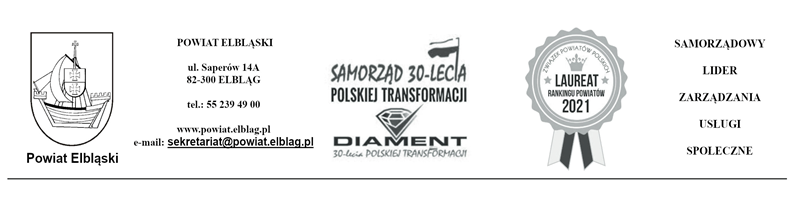 Załącznik Nr 2 do zapytania cenowego 
nr OR.272.3.23.2022.BP                                                                                                              Elbląg, dnia 19 grudnia 2022 r.……………………………………….(nazwa i adres firmy Wykonawcy)Tel. ………………………………….e-mail: …………....@...................Formularz ofertowy							Zarząd Powiatu w Elblągu							ul. Saperów 14A							82-300 Elbląg	W związku z prowadzonym postępowaniem o udzielenie zamówienia publicznego o wartości nieprzekraczającej równowartości 130 000 złotych bez podatku od towarów i usług zwracamy się 
z prośbą o przedstawienie oferty cenowej na wykonanie zamówienia obejmującego:sukcesywna sprzedaż i dostawa materiałów eksploatacyjnych na potrzeby Starostwa Powiatowego w Elblągu w okresie od 02.01.2023 r. – 31.12.2023 r., wg poniższych cen jednostkowych:............................................................................................ (podpis Kierownika Zamawiającego lub osoby upoważnionej)Wykaz materiałów eksploatacyjnych do drukarek i kserokopiarek stosowanych – przewidywane zapotrzebowanie w roku 2023Wykaz materiałów eksploatacyjnych do drukarek i kserokopiarek stosowanych – przewidywane zapotrzebowanie w roku 2023Wykaz materiałów eksploatacyjnych do drukarek i kserokopiarek stosowanych – przewidywane zapotrzebowanie w roku 2023Wykaz materiałów eksploatacyjnych do drukarek i kserokopiarek stosowanych – przewidywane zapotrzebowanie w roku 2023Wykaz materiałów eksploatacyjnych do drukarek i kserokopiarek stosowanych – przewidywane zapotrzebowanie w roku 2023Wykaz materiałów eksploatacyjnych do drukarek i kserokopiarek stosowanych – przewidywane zapotrzebowanie w roku 2023Wykaz materiałów eksploatacyjnych do drukarek i kserokopiarek stosowanych – przewidywane zapotrzebowanie w roku 2023LpNazwa materiałuJednostka miaryUwagi  kolor Orientacyjna ilośćCena jednostkowabruttoWartość bruttoHEWLETT-PACKARDHEWLETT-PACKARDHEWLETT-PACKARDHEWLETT-PACKARDHEWLETT-PACKARDHEWLETT-PACKARDHEWLETT-PACKARDToner HP LJ PRO 400 M401-zamiennik1 opakowanie 
(1 wkład)czarny70Toner  HP 2015D- zamiennik  1 opakowanie 
(1 wkład)czarny2Toner HP C4844 oryginalny fimy HP „10” do PLOTER A0 HP DesignJet 8001 opakowanie 
(1 wkład)czarny1Toner HP 82 oryginalny fimy HP do PLOTER A0 HP DesignJet 8001 opakowanie 
(1 wkład)yellow1Toner HP 82 oryginalny fimy HP do PLOTER A0 HP DesignJet 8001 opakowanie 
(1 wkład)cyan1Toner HP 82 oryginalny fimy HP do PLOTER A0 HP DesignJet 8001 opakowanie 
(1 wkład)magenta1Toner HP Q7553X1 opakowanie 
(1 wkład)Czarny1OKIOKIOKIOKIOKIOKIOKIBęben OKI B431/B432 oryginalny1 opakowanie 
(1 wkład)3Toner OKI B 431d -oryginalny fimy OKI1 opakowanie 
(1 wkład)czarny12Toner OKI 432- oryginalny firmy OKI1 opakowanie 
(1 wkład)czarny45SHARPSHARPSHARPSHARPSHARPSHARPSHARPToner SHARP MX2310u  oryginalny firmy SHARP1 opakowanie 
(1 wkład)czarny6Toner SHARP MX2310u  oryginalny firmy SHARP1 opakowanie 
(1 wkład)cyan3Toner SHARP MX2310u  oryginalny firmy SHARP1 opakowanie 
(1 wkład)yellow3Toner SHARP MX2310u  oryginalny firmy SHARP1 opakowanie 
(1 wkład)magenta3PANASONICPANASONICPANASONICPANASONICPANASONICPANASONICPANASONICToner Panasonic DP 1515 - zamiennik  1 opakowanie 
(1 wkład)czarny2Toner Panasonic DP 8016- zamiennik1 opakowanie 
(1 wkład)czarny2BROTHERBROTHERBROTHERBROTHERBROTHERBROTHERBROTHERTusz Brother DCP J 100/105 -oryginalny1 opakowanie 
(1 wkład)magenta3Tusz Brother DCP J 100/105 oryginalny1 opakowanie 
(1 wkład)yellow2Tusz Brother DCP J 100/105 oryginalny1 opakowanie 
(1 wkład)cyan2Tusz Brother DCP J 100/105 oryginalny1 opakowanie 
(1 wkład)czarny2Toner Brother HL 2240D zamiennik  1 opakowanie 
(1 wkład)czarny10Bęben Brother HL 2240D1 opakowanie
 (1 wkład)1RICOHRICOHRICOHRICOHRICOHRICOHRICOHTusz do urządzenia wielofunkcyjnego RICOH MP CW 2200PS AO – oryginalny firmy RICOH1 opakowanie 
(1 wkład)czarny2Tusz do urządzenia wielofunkcyjnego RICOH MP CW 2200PS AO – oryginalny firmy RICOH1 opakowanie 
(1 wkład)magenta2Tusz do urządzenia wielofunkcyjnego RICOH MP CW 2200PS AO – oryginalny firmy RICOH1 opakowanie 
(1 wkład)cyan1Tusz do urządzenia wielofunkcyjnego RICOH MP CW 2200PS AO – oryginalny firmy RICOH1 opakowanie 
(1 wkład)yellow1SAMSUNGSAMSUNGSAMSUNGSAMSUNGSAMSUNGSAMSUNGSAMSUNGToner Samsung ML 1660- zamiennik  1 opakowanie 
(1 wkład)czarny2Toner Samsung ML 2010 - zamiennik  1 opakowanie 
(1 wkład)czarny 2Toner Samsung ML 1640/2240 - zamiennik  1 opakowanie 
(1 wkład)czarny1Toner Samsung SCX 4623- zamiennik  1 opakowanie 
(1 wkład)czarny2ŁącznieŁącznieŁącznieŁącznieŁącznieŁącznie